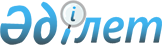 О некоторых вопросах грантового финансирования неправительственных организацийПостановление Правительства Республики Казахстан от 31 декабря 2015 года № 1192

      В соответствии с подпунктом 7-4) статьи 1 Закона Республики Казахстан от 12 апреля 2005 года «О государственном социальном заказе, грантах и премиях для неправительственных организаций в Республике Казахстан» и в целях обеспечения грантового финансирования неправительственных организаций Правительство Республики Казахстан ПОСТАНОВЛЯЕТ:



      1. Создать некоммерческое акционерное общество «Центр поддержки гражданских инициатив» (далее – общество) со стопроцентным участием государства в его уставном капитале и определить его оператором в сфере грантового финансирования неправительственных организаций. 



      2. Определить основной целью и видами деятельности общества предоставление государственных и негосударственных грантов неправительственным организациям и осуществление мониторинга за их реализацией.



      3. Уставный капитал общества сформировать за счет республиканского имущества Комитета по развитию языков и общественно-политической работы Министерства культуры и спорта Республики Казахстан согласно приложению к настоящему постановлению.



      4. Комитету государственного имущества и приватизации Министерства финансов Республики Казахстан совместно с Комитетом по развитию языков и общественно-политической работы Министерства культуры и спорта Республики Казахстан в установленном законодательством Республики Казахстан порядке обеспечить:

      1) утверждение устава общества и его государственную регистрацию в органах юстиции Республики Казахстан;

      2) передачу Комитету по делам гражданского общества Министерства по делам религий и гражданского общества Республики Казахстан прав владения и пользования государственным пакетом акций общества;

      3) принятие иных мер, вытекающих из настоящего постановления.

      Сноска. Пункт 4 с изменением, внесенным постановлением Правительства РК от 18.10.2016 № 594.



      5. Комитету по развитию языков и общественно-политической работы Министерства культуры и спорта Республики Казахстан совместно с Комитетом государственного имущества и приватизации Министерства финансов Республики Казахстан в установленном законодательством Республики Казахстан порядке обеспечить избрание членов в состав Совета директоров общества.



      6. Внести в некоторые решения Правительства Республики Казахстан следующие дополнения:



      1) в постановление Правительства Республики Казахстан от 12 апреля 1999 года № 405 «О видах государственной собственности на государственные пакеты акций и государственные доли участия в организациях» (САПП Республики Казахстан, 1999 г., № 13, ст. 124):



      в перечне акционерных обществ и хозяйственных товариществ, государственные пакеты акций и доли участия которых остаются в республиканской собственности, утвержденном указанным постановлением:



      раздел «г. Астана» дополнить строкой, порядковый номер 21-174, следующего содержания:

      «21-174. НАО «Центр поддержки гражданских инициатив».»;



      2) в постановлении Правительства Республики Казахстан от 27 мая 1999 года № 659 «О передаче прав по владению и пользованию государственными пакетами акций и государственными долями в организациях, находящихся в республиканской собственности»:



      в перечне государственных пакетов акций и государственных долей участия в организациях республиканской собственности, право владения и пользования которыми передается отраслевым министерствам и иным государственным органам:



      раздел «Министерству культуры и спорта Республики Казахстан» дополнить подразделом и строкой, порядковый номер 224-38, следующего содержания:

      «Комитету по развитию языков и общественно-политической работы Министерства культуры и спорта Республики Казахстан

      224-38 НАО «Центр поддержки гражданских инициатив».».



      7. Настоящее постановление вводится в действие со дня его подписания.      Премьер-Министр

      Республики Казахстан                     К. Масимов

Приложение          

к постановлению Правительства

Республики Казахстан   

от 31 декабря 2015 года № 1192

                              Перечень

       республиканского имущества Комитета по развитию языков и

общественно-политической работы Министерства культуры и спорта

                           Республики Казахстан

   (оборотная ведомость основных средств за 01.01.2015 - 01.01.2016)                                                           форма 326
					© 2012. РГП на ПХВ «Институт законодательства и правовой информации Республики Казахстан» Министерства юстиции Республики Казахстан
				№ п/пИнвентарный номерНаименованиеДата поступленияОстаток на 01.01.2015Остаток на 01.01.2015Оборот с 01.01.2015 по 01.01.2016Оборот с 01.01.2015 по 01.01.2016Оборот с 01.01.2015 по 01.01.2016Оборот с 01.01.2015 по 01.01.2016Остаток на 01.01.2016Остаток на 01.01.2016№ п/пИнвентарный номерНаименованиеДата поступленияколичествосуммаДебетДебетКредитКредитОстаток на 01.01.2016Остаток на 01.01.2016№ п/пИнвентарный номерНаименованиеДата поступленияколичествосуммаколичествосуммаколичествосуммаколичествосумма12345678910118237030000431Компьютер29.12.20141105 600,001105 600,009237030000435Компьютер29.12.20141105 600,001105 600,0010237030000430Компьютер29.12.20141105 600,001105 600,0011237030000426Компьютер29.12.20141105 600,001105 600,0012237030000424Компьютер29.12.20141105 600,001105 600,0013237030000437Компьютер29.12.20141105 600,001105 600,0014237030000434Компьютер29.12.20141105 600,001105 600,0015237030000428Компьютер29.12.20141105 600,001105 600,0016237030000425Компьютер29.12.20141105 600,001105 600,0017237030000436Компьютер29.12.20141105 600,001105 600,0018237030000433Компьютер29.12.20141105 600,001105 600,0019237030000432Компьютер29.12.20141105 600,001105 600,0020237030000438Компьютер29.12.20141105 600,001105 600,0021237030000427Компьютер29.12.20141105 600,001105 600,0022237030000429Компьютер29.12.20141105 600,001105 600,0023237030000442Ноутбук29.12.20141131 880,001131 880,0024237030000441Ноутбук29.12.20141131 880,001131 880,0025237030000440Ноутбук29.12.20141131 880,001131 880,0026237030000439Ноутбук29.12.20141131 880,001131 880,0027236060000431IBM WebSphere Portal Express13.12.200718 315 175,0018 315 175,0028236060000430IBM Workplace Collaboration13.12.2007111 166 068,00111 166 068,0029238390000311Видеомагнитофон15.06.2006142 000,00142 000,0030236070000016Вычислительное телекоммуникационное оборудование/серверное оборудование22.05.2009140 000 000,00140 000 000,0032236060000422Источник бесперебойного питания IBM 9910-P33 3kVA, 1Yr20.09.20071890 000,001890 000,0033236060000423Источник бесперебойного питания IBM 9910-P33 3kVA, 1Yr20.09.20071890 000,001890 000,0034236090000392Катридж IBM Ultrium4 800GB/1600GB Cartridge20.09.2007421 176 000,00128 000,0076236060000441Компьютер (системный блок-PC HP 500B/MT/Intel Pentium/4Gb. монитор-21,5 S2231A, АРС Back UPS 500E)18.05.2011187 900,00187 900,0077236060000437Компьютер (системный блок-PC HP 500B/MT/Intel Pentium/4Gb. монитор-21,5 S2231A, АРС Back UPS 500E)18.05.2011187 900,00187 900,0078236060000440Компьютер (системный блок-PC HP 500B/MT/Intel Pentium/4Gb. монитор-21,5 S2231A, АРС Back UPS 500E)18.05.2011187 900,00187 900,0079236060000436Компьютер (системный блок-PC HP 500B/MT/Intel Pentium/4Gb. монитор-21,5 S2231A, АРС Back UPS 500E)18.05.2011187 900,00187 900,0080236060000434Компьютер (системный блок-PC HP 500B/MT/Intel Pentium/4Gb. монитор-21,5 S2231A, АРС Back UPS 500E)18.05.2011187 900,00187 900,0081236060000439Компьютер (системный блок-PC HP 500B/MT/Intel Pentium/4Gb. монитор-21,5 S2231A, АРС Back UPS 500E)18.05.2011187 900,00187 900,0082236060000438Компьютер (системный блок-PC HP 500B/MT/Intel Pentium/4Gb. монитор-21,5 S2231A, АРС Back UPS 500E)18.05.2011187 900,00187 900,0083236060000435Компьютер (системный блок-PC HP 500B/MT/Intel Pentium/4Gb. монитор-21,5 S2231A, АРС Back UPS 500E)18.05.2011187 900,00187 900,0084236060000362Компьютер в комплекте28.09.20071153 000,001153 000,0085236060000444Компьютер в комплекте20.11.2011195 555,00195 555,0086236060000366Компьютер в комплекте28.09.20071153 000,001153 000,0087236060000442Компьютер в комплекте20.11.2011195 555,00195 555,0088236060000342Компьютер в комплекте10.04.20071153 000,001153 000,0089236060000364Компьютер в комплекте28.09.20071153 000,001153 000,0090236060000443Компьютер в комплекте20.11.2011195 555,00195 555,0091236060000363Компьютер в комплекте28.09.20071153 000,001153 000,0092236060000365Компьютер в комплекте28.09.20071153 000,001153 000,0093236060000367Компьютер в комплекте28.09.20071153 000,001153 000,0094236060000341Компьютер в комплекте10.04.20071153 000,001153 000,0095236060000340Компьютер в комплекте10.04.20071153 000,001153 000,0096236060000343Компьютер в комплекте10.04.20071153 000,001153 000,0097236090000426Кондиционер напольно-потолочный ACSON с низкотемпературным комплектом и подогревом дренажа29.09.20091193 500,001193 500,0098236090000425Консоль управления НМС:7042-СR4 Rack-mounted Hardw.Mgmt.Cons20.09.200712 400 000,0012 400 000,0099236060000379Ленточная библиотека IBM TS3200 Ultrium 4 Fiber Channel Tape20.09.200718 022 000,0018 022 000,00100236060000360Монитор Apple Cinema Display 2320.09.20071162 400,001162 400,00101236090000424Монтажный шкаф IBM T42 Rack Cabinet, 1Yr20.09.20071500 000,001500 000,00102236060000361Ноутбук Intel Core 2 Duo20.09.20071448 000,001448 000,00103236060000376Оптический коммутатор сети хранения данных IBM TotalStorage20.09.200711 280 000,0011 280 000,00104236060000377Оптический коммутатор сети хранения данных IBM TotalStorage20.09.200711 280 000,0011 280 000,00105236060000373Принтер лазерный28.09.2007147 000,00147 000,00106236060000369Принтер лазерный28.09.2007147 000,00147 000,00107236060000345Принтер лазерный10.04.2007147 000,00147 000,00108236060000347Принтер лазерный10.04.2007147 000,00147 000,00109236060000371Принтер лазерный28.09.2007147 000,00147 000,00110236060000344Принтер лазерный10.04.2007147 000,00147 000,00111236060000370Принтер лазерный28.09.2007147 000,00147 000,00112236060000368Принтер лазерный28.09.2007147 000,00147 000,00113236060000372Принтер лазерный28.09.2007147 000,00147 000,00114236060000346Принтер лазерный10.04.2007147 000,00147 000,00115236060000433Сервер RowerEdge R71016.08.201011 050 000,0011 050 000,00121236060000432Серверное оборудование04.08.2009135 500 000,00135 500 000,00122236060000426Сканер ATIZ Book Drive Scanner, 1Yr20.09.200714 200 000,0014 200 000,00126236070000018Монитор13.12.2013122 500,00122 500,00127236070000017Монитор13.12.2013122 500,00122 500,00128236070000020Системный блок13.12.2013186 500,00186 500,00129236070000019Системный блок13.12.2013186 500,00186 500,00130238390000312Телевизор13.12.2013165 000,00165 000,00134236070000017Монитор13.12.20132 700,002 700,00135236070000018Монитор13.12.20132 700,002 700,00136236070000020Системный блок13.12.201310 380,0010 380,00137236070000019Системный блок13.12.201310 380,0010 380,00138238390000312Телевизор13.12.20137 800,007 800,00178237080000146Комод01.11.2005112 175,00112 175,00179237080000144Комод01.11.2005133 152,00133 152,00180237080000147Комод01.11.2005112 175,00112 175,00181237030000349Комплект офисной мебели08.06.20071140 000,001140 000,00182237030000352Комплект офисной мебели08.06.20071185 000,001185 000,00183237030000348Комплект офисной мебели08.06.20071140 000,001140 000,00184237030000351Комплект офисной мебели08.06.20071185 000,001185 000,00185237030000350Комплект офисной мебели08.06.20071140 000,001140 000,00186237080000023Кресло баден01.11.2005110 500,00110 500,00187237080000022Кресло баден01.11.2005110 500,00110 500,00188237080000024Кресло баден01.11.2005110 500,00110 500,00189237080000021Кресло баден01.11.2005110 500,00110 500,00190237080000020Кресло баден01.11.2005110 500,00110 500,00191237080000025Кресло баден01.11.2005110 500,00110 500,00192237030000339Кресло кожаное03.04.2006140 000,00140 000,00193237030000338Кресло кожаное03.04.2006140 000,00140 000,00194237030000337Кресло кожаное03.04.2006140 000,00140 000,00195237080000019Кресло космо01.11.2005135 000,00135 000,00196237080000018Кресло космо01.11.2005135 000,00135 000,00197237030000336Кресло руководителя03.04.2006150 000,00150 000,00198237030000334Офисная мебель03.04.20061100 000,001100 000,00199237030000333Офисная мебель03.04.20061100 000,001100 000,00200237030000332Офисная мебель03.04.20061150 000,001150 000,00201237030000335Офисная мебель03.04.20061100 000,001100 000,00202237030000289Стол01.11.2005118 788,00118 788,00203237080000039Стол компьютерный01.11.200519 690,0019 690,00204237080000038Стол компьютерный01.11.200519 690,0019 690,00205237080000034Стол компьютерный01.11.200519 690,0019 690,00206237080000037Стол компьютерный01.11.200519 690,0019 690,00207237080000036Стол компьютерный01.11.200519 690,0019 690,00208237030000290Стол мониторный01.11.2005117 017,00117 017,00209237080000070Стол однотумбовый01.11.2005116 660,00116 660,00210237080000059Стол однотумбовый01.11.2005116 660,00116 660,00211237080000065Стол однотумбовый01.11.2005116 660,00116 660,00212237080000060Стол однотумбовый01.11.2005116 660,00116 660,00213237080000066Стол однотумбовый01.11.2005116 660,00116 660,00214237080000072Стол однотумбовый01.11.2005116 660,00116 660,00215237080000071Стол однотумбовый01.11.2005116 660,00116 660,00216237080000061Стол однотумбовый01.11.2005116 660,00116 660,00217237080000068Стол однотумбовый01.11.2005116 660,00116 660,00218237080000067Стол однотумбовый01.11.2005116 660,00116 660,00219237080000069Стол однотумбовый01.11.2005116 660,00116 660,00220237080000058Стол однотумбовый01.11.2005116 660,00116 660,00221237080000073Стол однотумбовый01.11.2005116 660,00116 660,00222237080000177Стол письменный01.11.2005115 296,00115 296,00223237080000043Стол письменный01.11.2005120 195,00120 195,00224237080000044Стол письменный01.11.2005120 195,00120 195,00225237080000211Стол приставка01.11.2005113 748,00113 748,00226237080000212Стол приставка01.11.2005113 748,00113 748,00227237080000213Стол приставка01.11.2005110 650,00110 650,00228237080000047Стол приставной01.11.200516 500,0016 500,00229237080000048Стол приставной01.11.200516 500,0016 500,00230237080000029Стол приставной01.11.2005123 000,00123 000,00231237080000049Стол приставной01.11.200516 500,0016 500,00232237080000026Стол руководителя01.11.2005128 095,00128 095,00233237080000027Стол руководителя01.11.2005128 095,00128 095,00234237080000106Стул ИЗО01.11.200512 800,0012 800,00235237080000107Стул ИЗО01.11.200512 800,0012 800,00236237030000292Тумба01.11.2005113 090,00113 090,00237237030000297Тумба01.11.200519 986,0019 986,00238237080000054Угловая приставка01.11.200516 280,0016 280,00239237080000085Шкаф для бумаг01.11.2005122 200,00122 200,00240237080000032Шкаф для бумаг01.11.2005125 000,00125 000,00241237080000079Шкаф для бумаг01.11.2005122 200,00122 200,00242237080000087Шкаф для бумаг01.11.2005122 200,00122 200,00243237080000033Шкаф для бумаг01.11.2005125 000,00125 000,00244237030000357Шкаф для бумаг08.06.2007185 000,00185 000,00245237030000355Шкаф для бумаг08.06.2007185 000,00185 000,00246237080000105Шкаф для бумаг01.11.2005122 200,00122 200,00247237080000089Шкаф для бумаг01.11.2005122 200,00122 200,00248237080000077Шкаф для бумаг01.11.2005122 200,00122 200,00249237080000086Шкаф для бумаг01.11.2005122 200,00122 200,00250237030000358Шкаф для бумаг08.06.2007185 000,00185 000,00251237080000084Шкаф для бумаг01.11.2005122 200,00122 200,00252237030000356Шкаф для бумаг08.06.2007185 000,00185 000,00253237080000088Шкаф для бумаг01.11.2005122 200,00122 200,00254237080000076Шкаф для бумаг01.11.2005122 200,00122 200,00255237080000078Шкаф для бумаг01.11.2005122 200,00122 200,00256237080000095Шкаф для одежды01.11.2005122 200,00122 200,00257237080000102Шкаф для одежды01.11.2005122 200,00122 200,00258237080000031Шкаф для одежды01.11.2005125 000,00125 000,00259237080000101Шкаф для одежды01.11.2005122 200,00122 200,00260237080000092Шкаф для одежды01.11.2005122 200,00122 200,00261237080000094Шкаф для одежды01.11.2005122 200,00122 200,00262237080000100Шкаф для одежды01.11.2005122 200,00122 200,00263237080000093Шкаф для одежды01.11.2005122 200,00122 200,00264237080000103Шкаф для одежды01.11.2005122 200,00122 200,00266237030000369Кресло для руководителя20.09.2013143 994,99143 994,99267237030000370Кресло для руководителя20.09.2013143 994,99143 994,99268237030000368Кресло для руководителя20.09.2013143 994,99143 994,99269237030000365Кресло для руководителя20.09.2013143 994,99143 994,99270237030000367Кресло для руководителя20.09.2013143 994,99143 994,99271237030000366Кресло для руководителя20.09.2013143 994,99143 994,99272237030000359Мебель в комплекте16.09.2013155 000,00155 000,00273237030000364Мебель в комплекте16.09.2013155 000,00155 000,00274237030000363Мебель в комплекте16.09.2013155 000,00155 000,00275237030000362Мебель в комплекте16.09.2013155 000,00155 000,00276237030000360Мебель в комплекте16.09.2013155 000,00155 000,00277237030000361Мебель в комплекте16.09.2013155 000,00155 000,00278237030000372Сейф13.12.2013142 000,00142 000,00294271190000325Программное обеспечение MS Offise 2003 RUS28.04.2006144 500,00144 500,00Общие итоги:Общие итоги:Общие итоги:174126 579 572,94174126 579 572,94     Заместитель председателя

__________________________________

            должность     Заместитель председателя

__________________________________

            должность     Порубаймех В.В.

__________________________

   расшифровка подписи   Руководитель управления

__________________________

          должность      Курашев К. Н.

___________________________

   расшифровка подписи   Руководитель управления

__________________________

          должность      Курашев К. Н.

___________________________

   расшифровка подписи